CENTRUM NAUKI EXPERYMENTARIUM W ŁODZI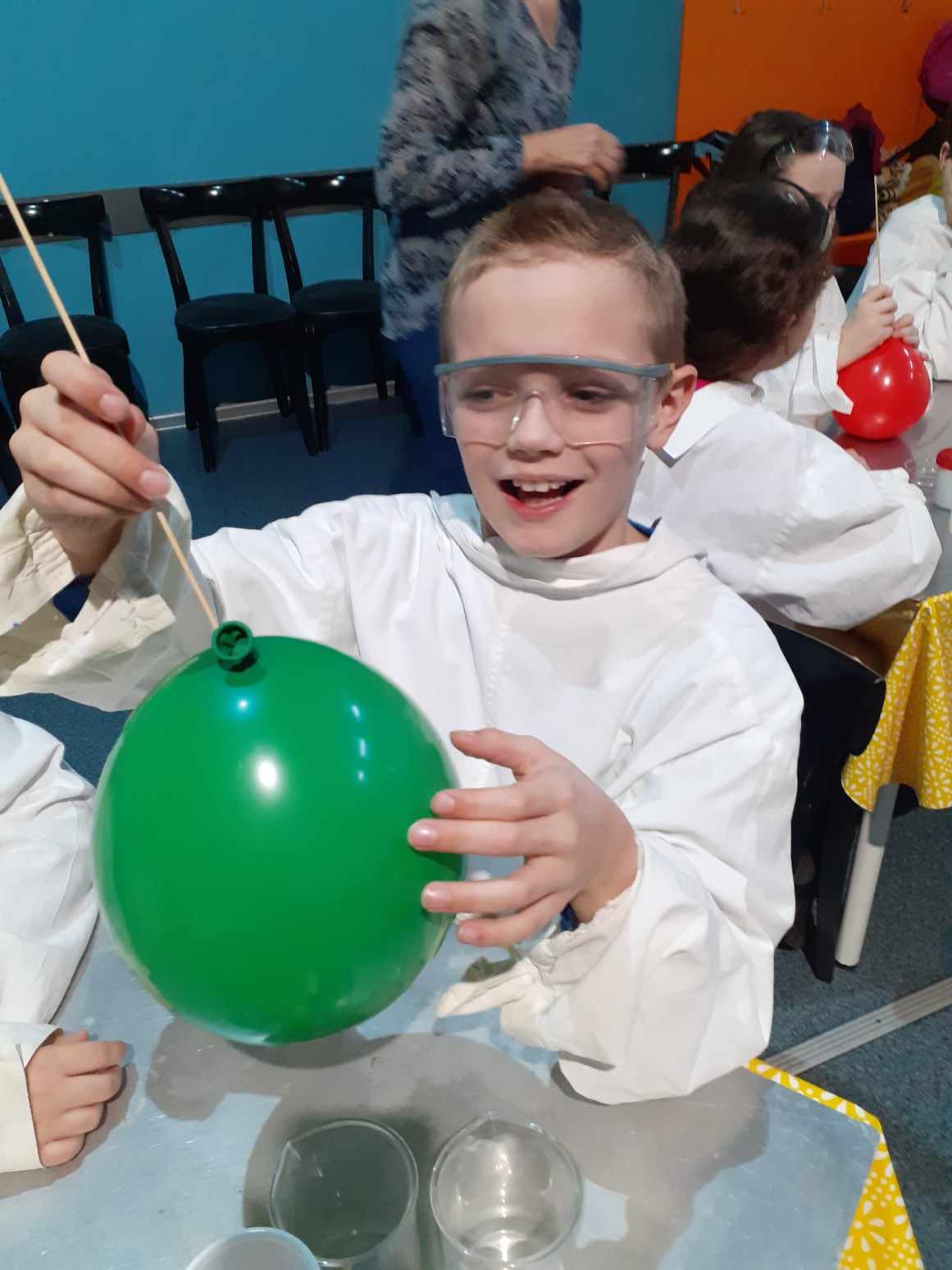 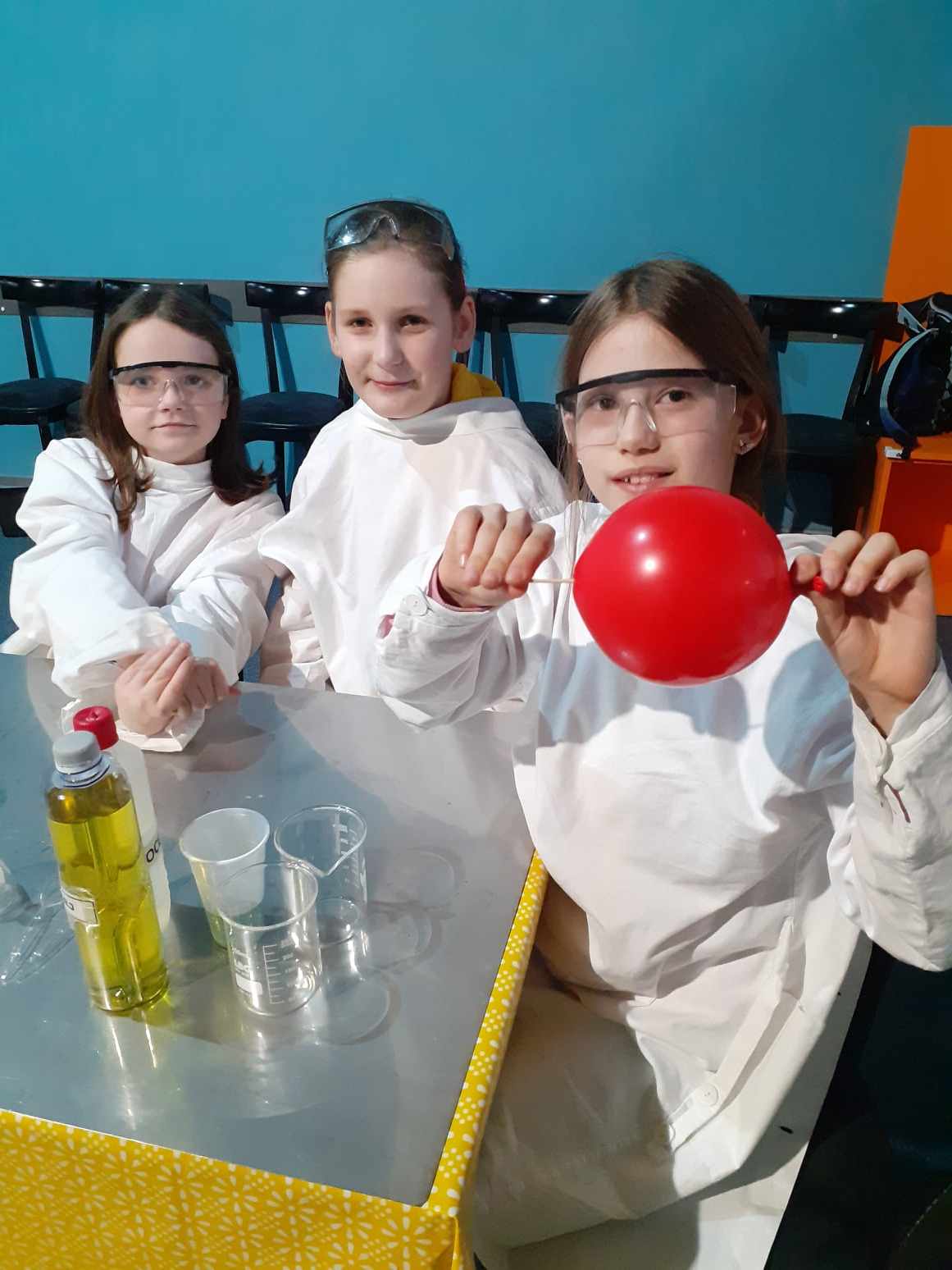 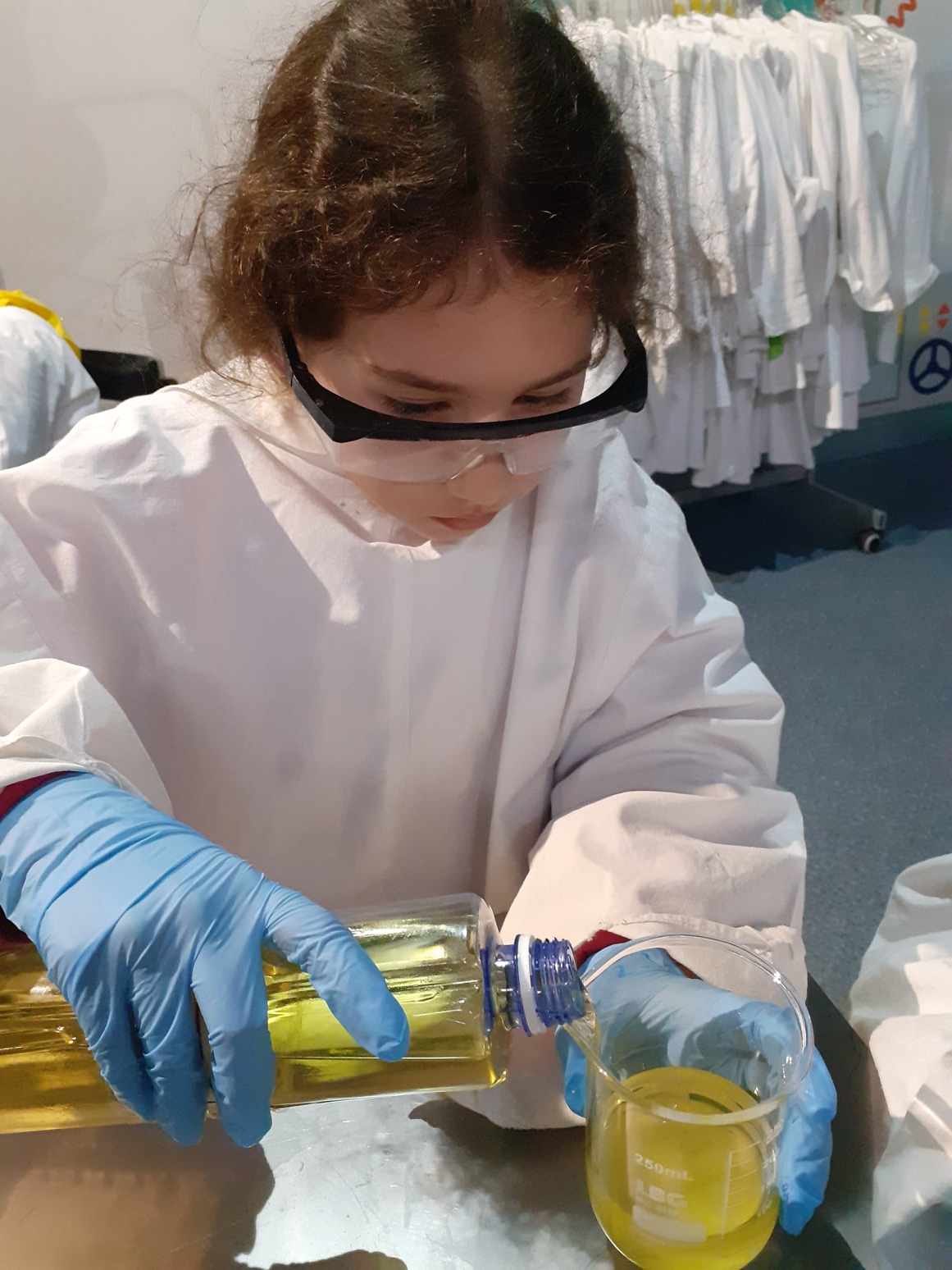 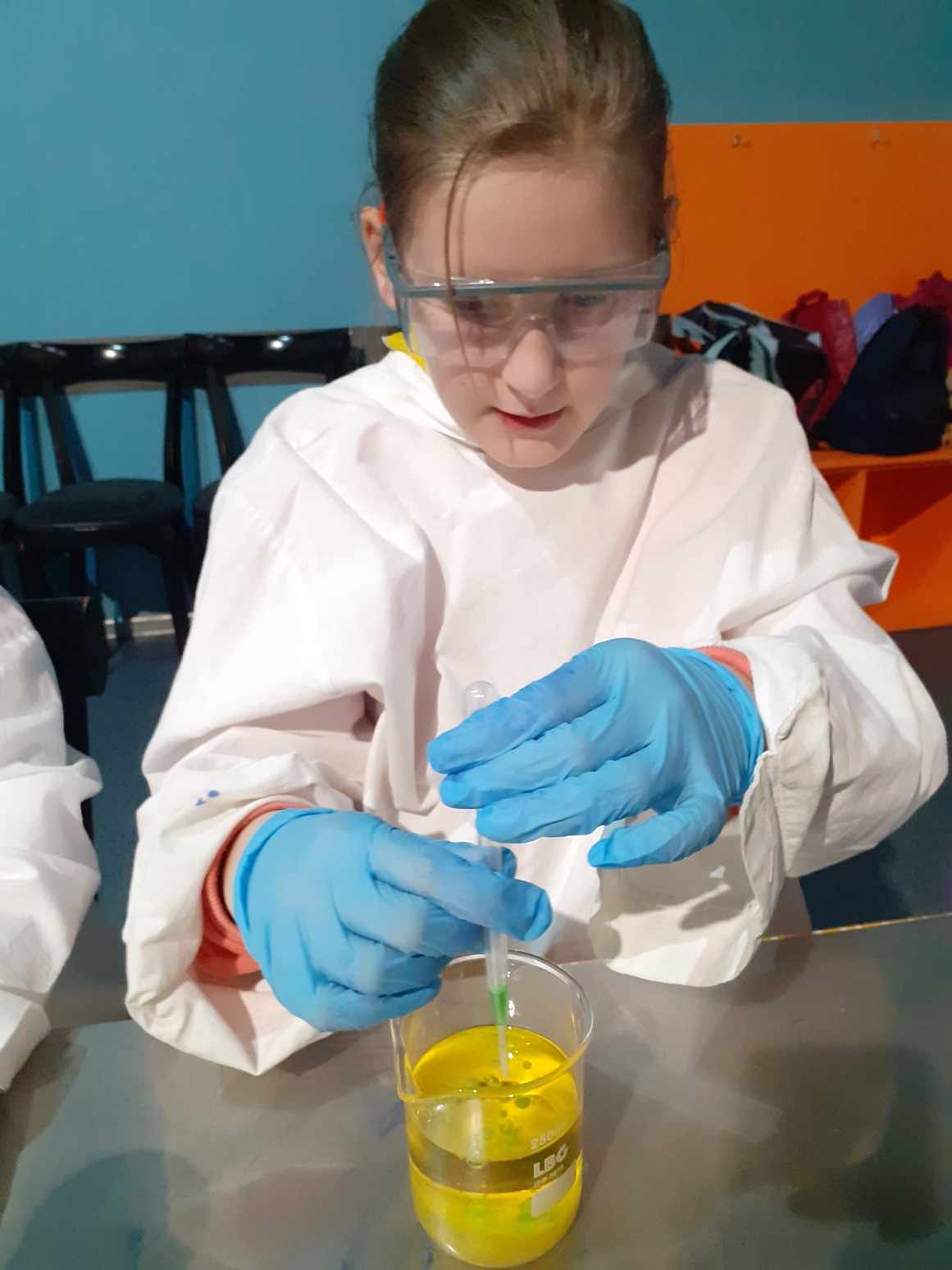 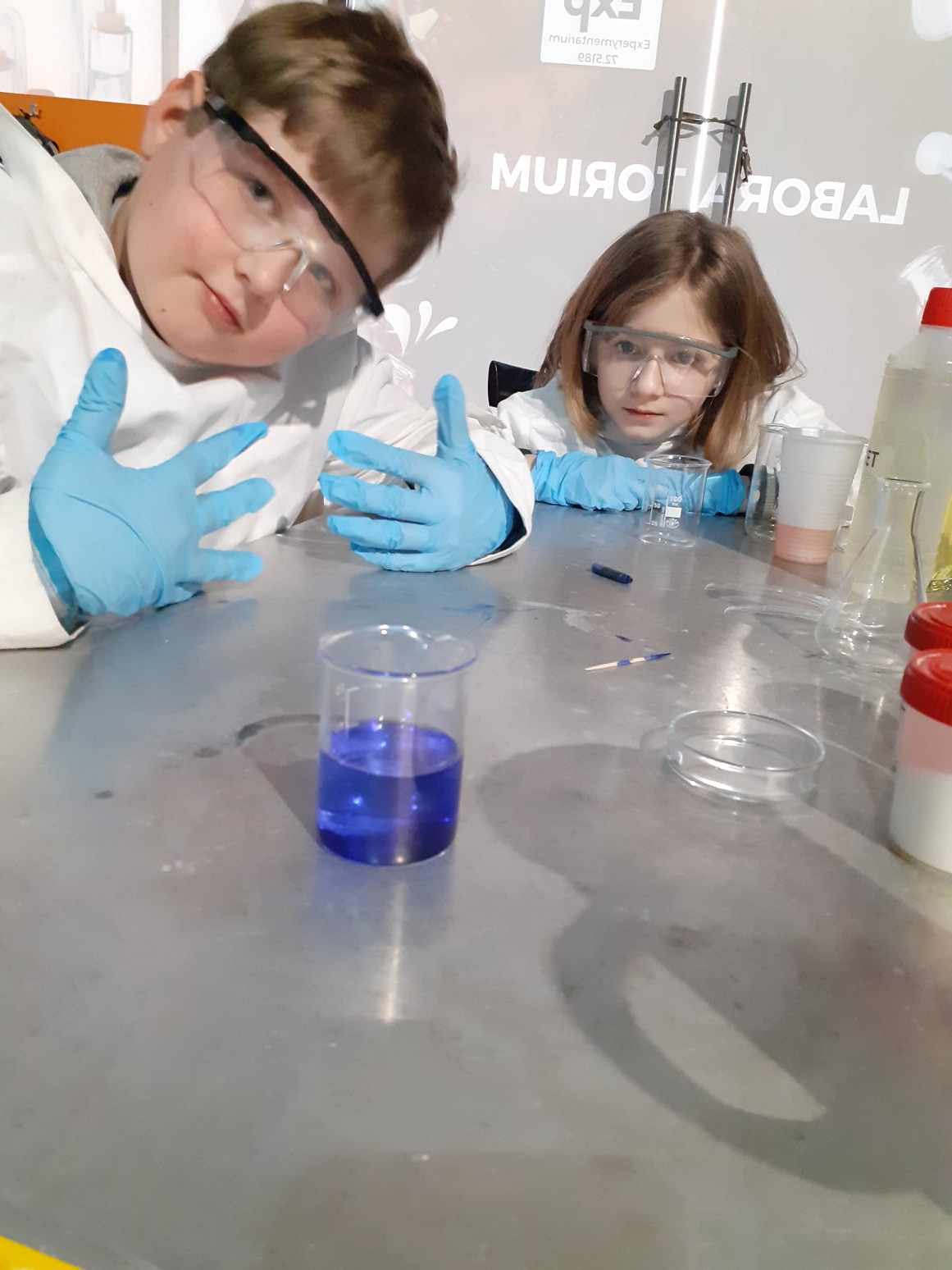 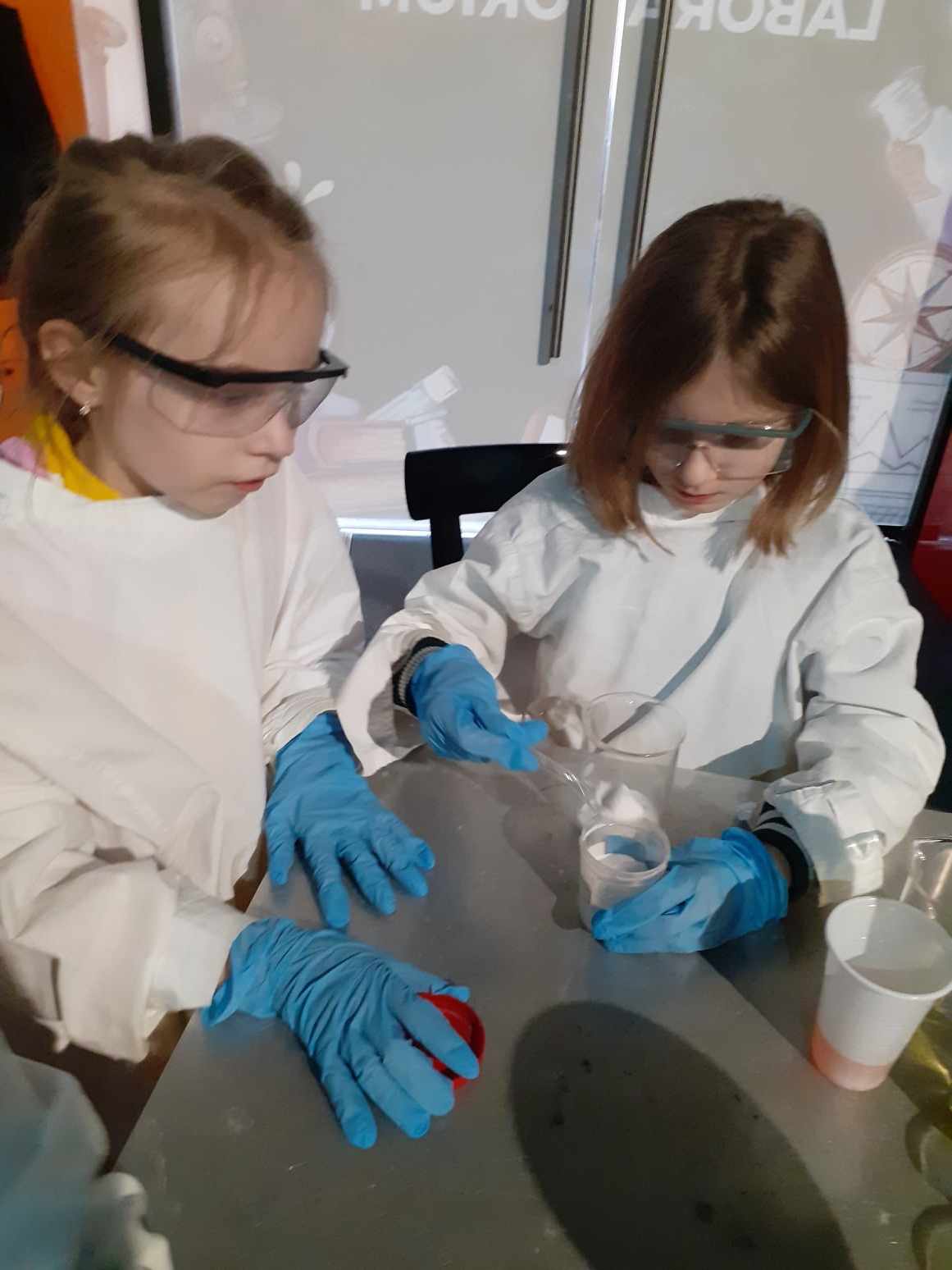 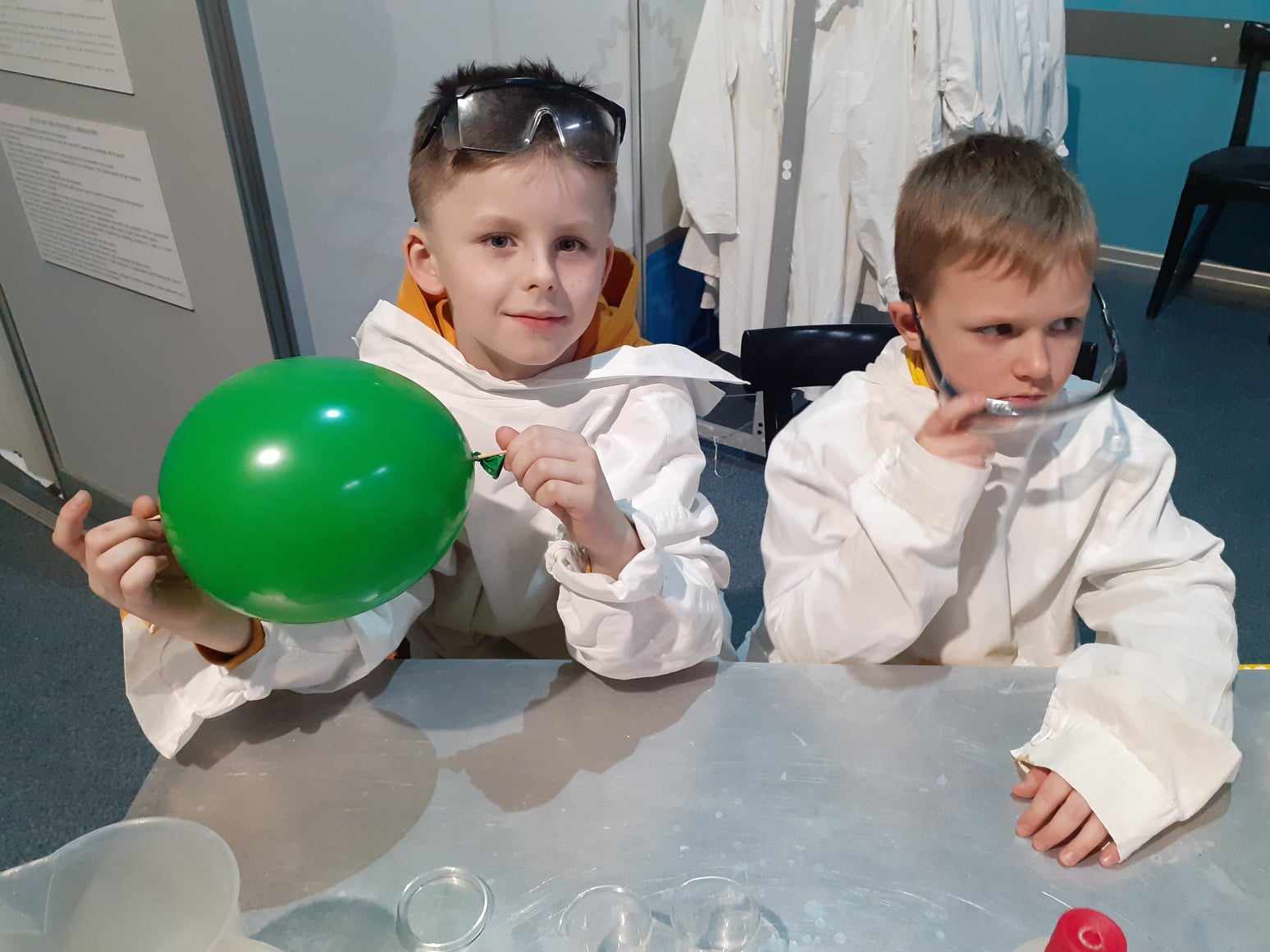 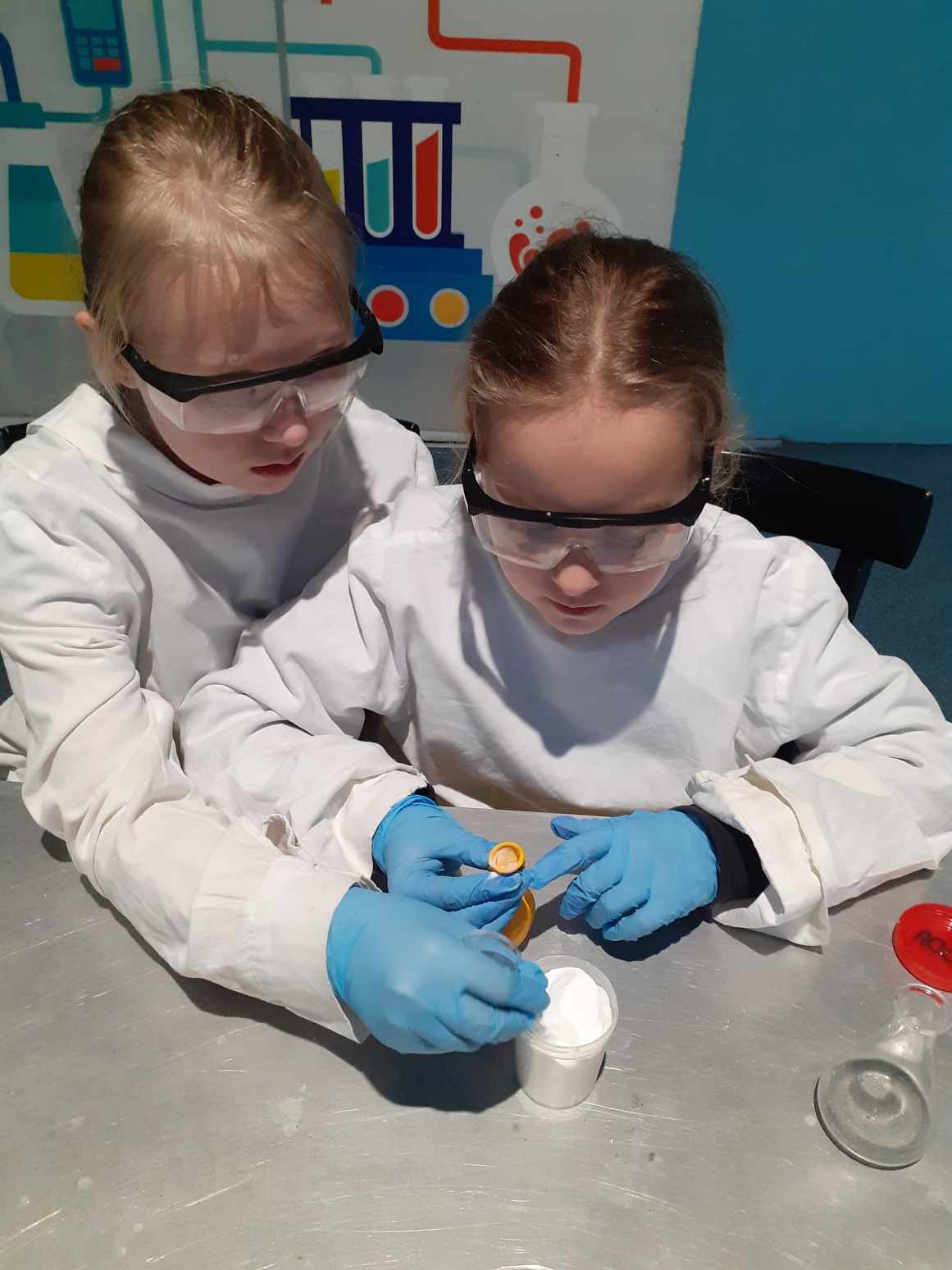 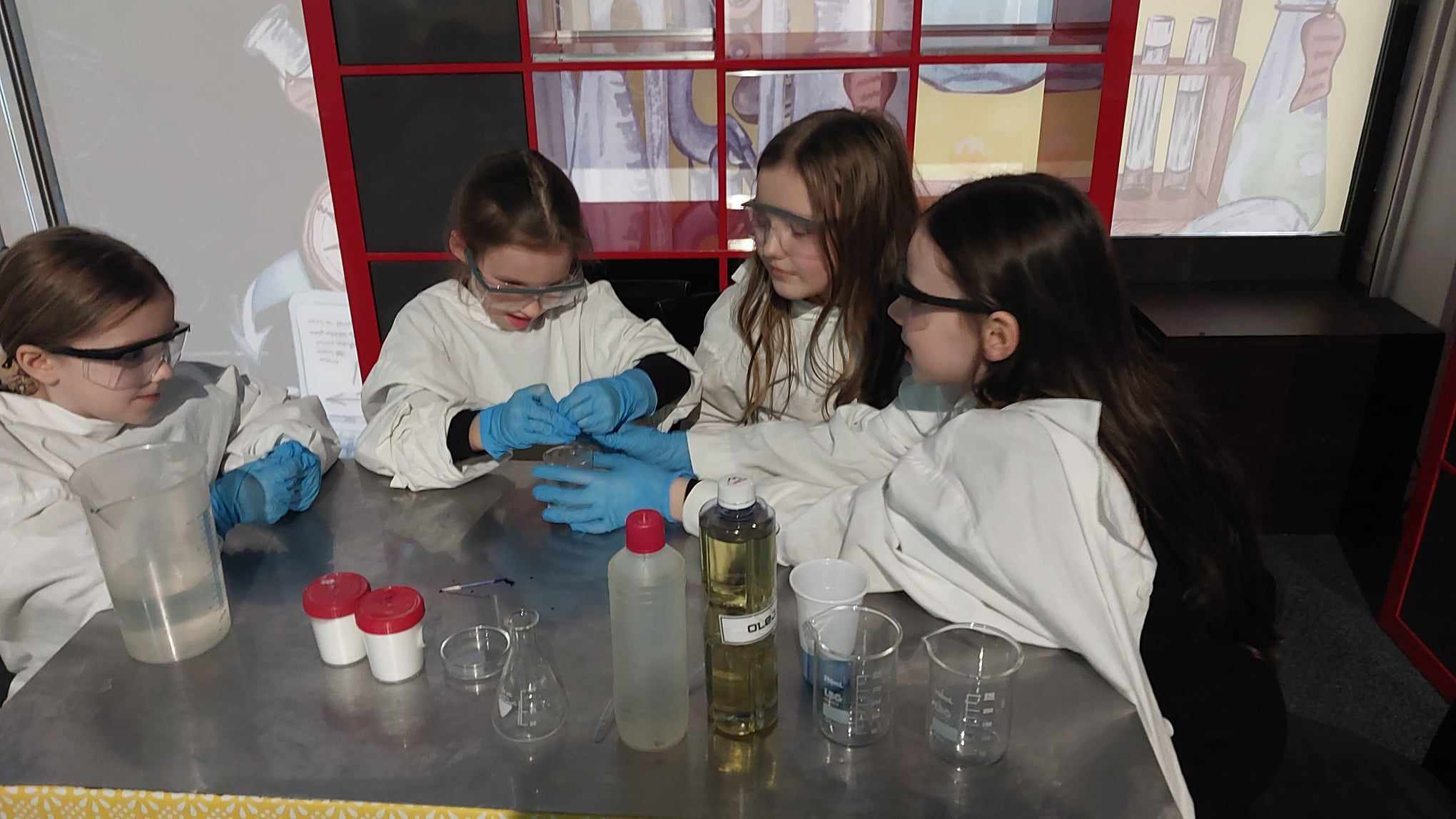 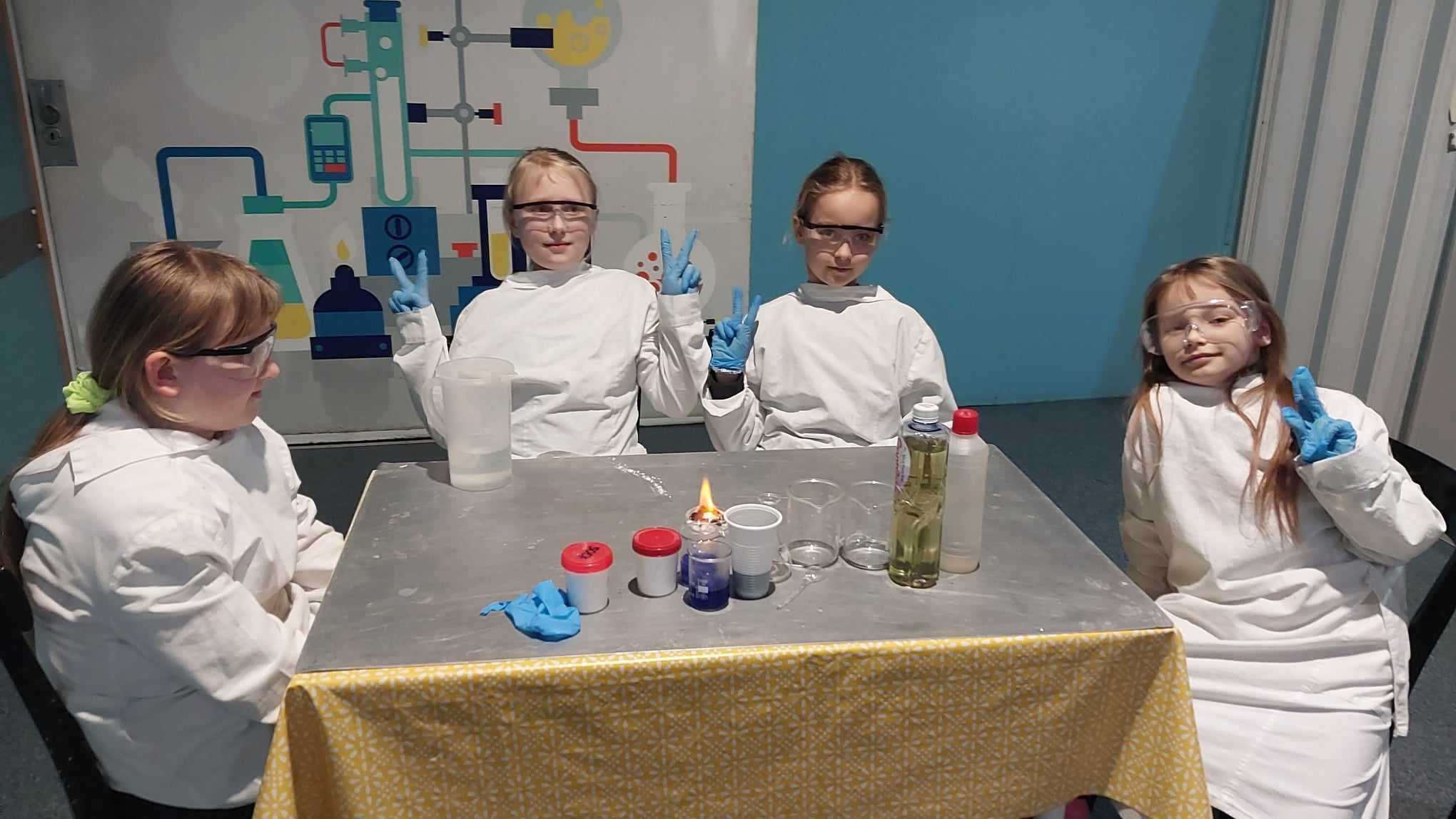 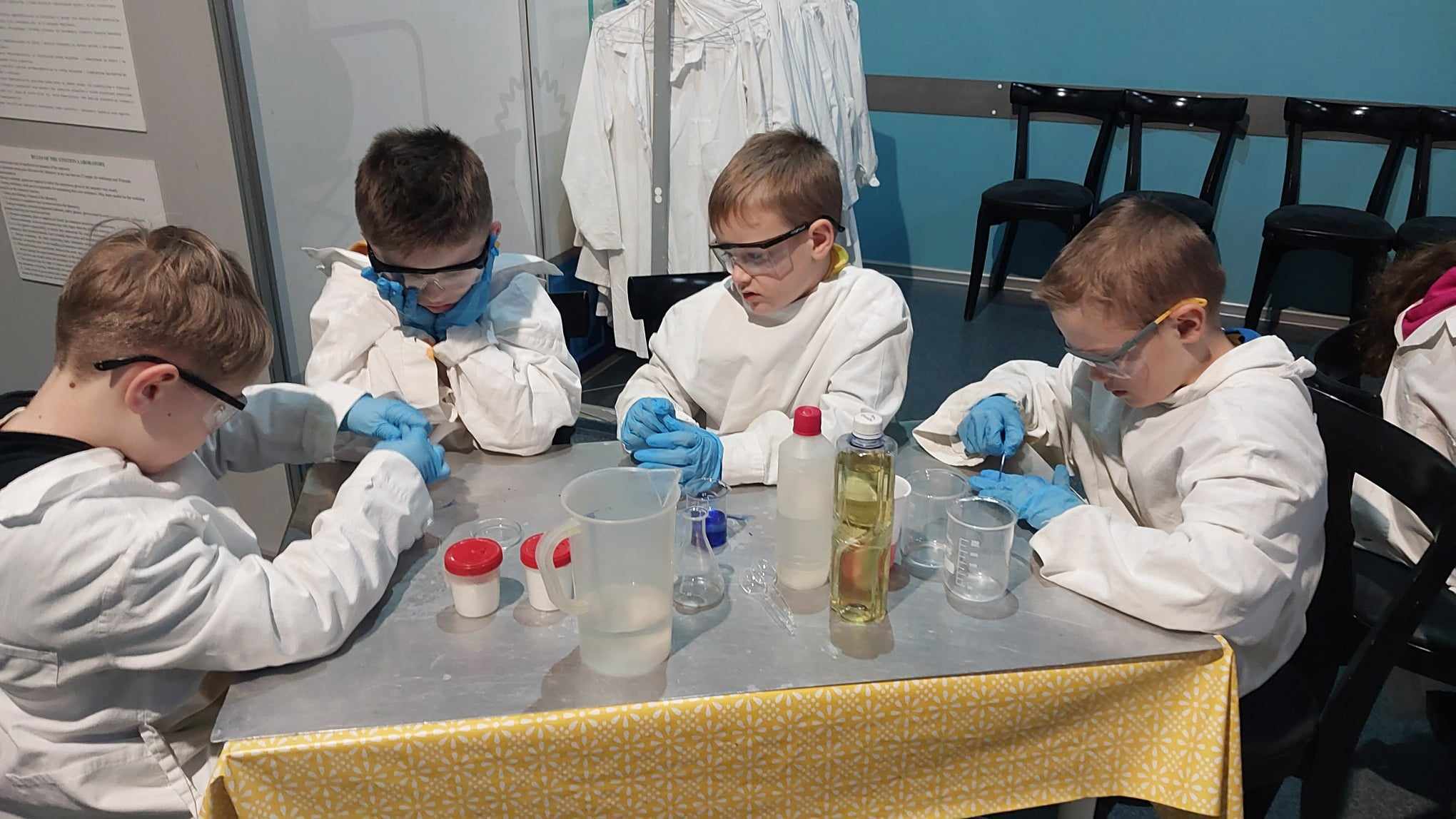 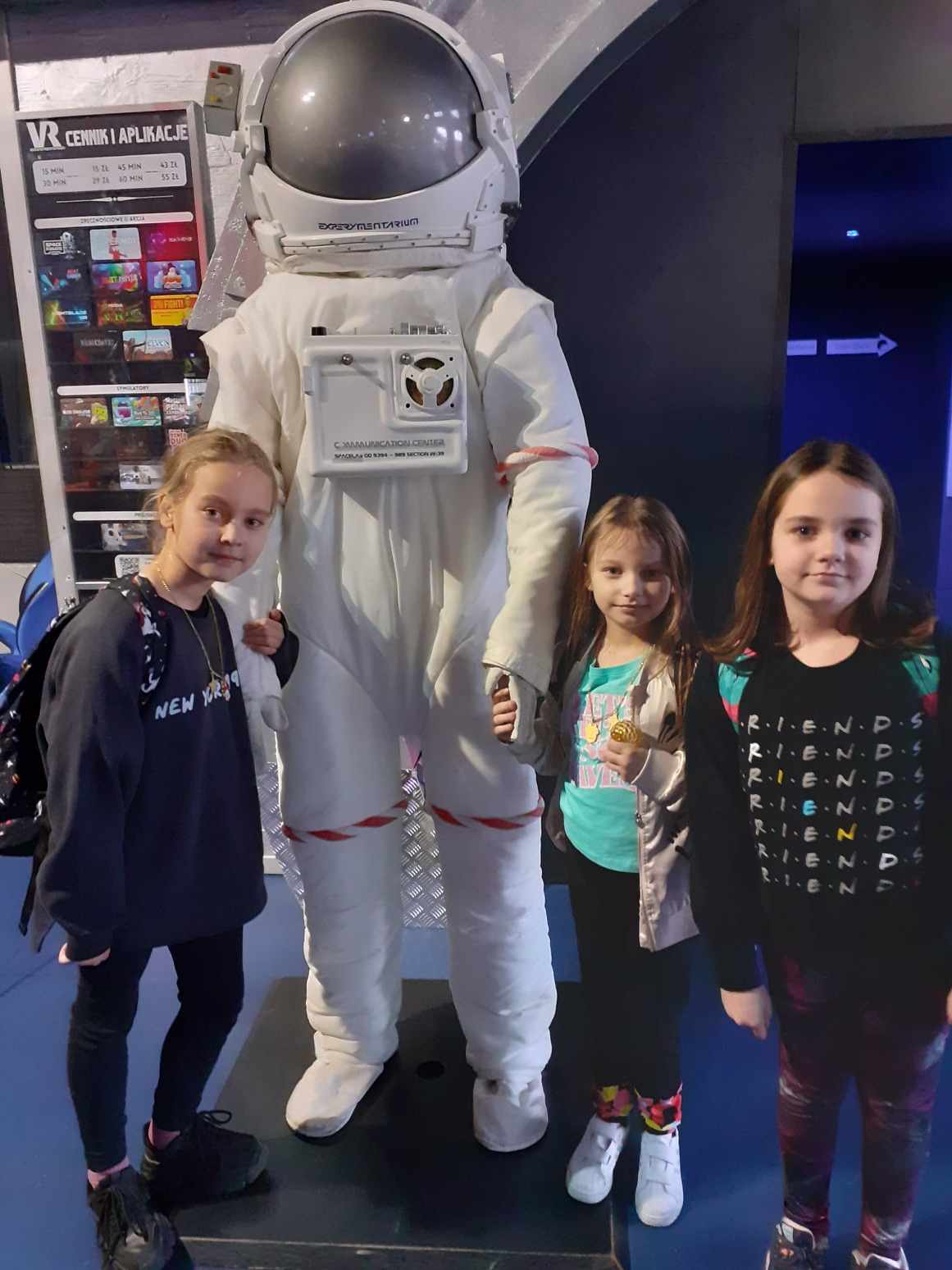 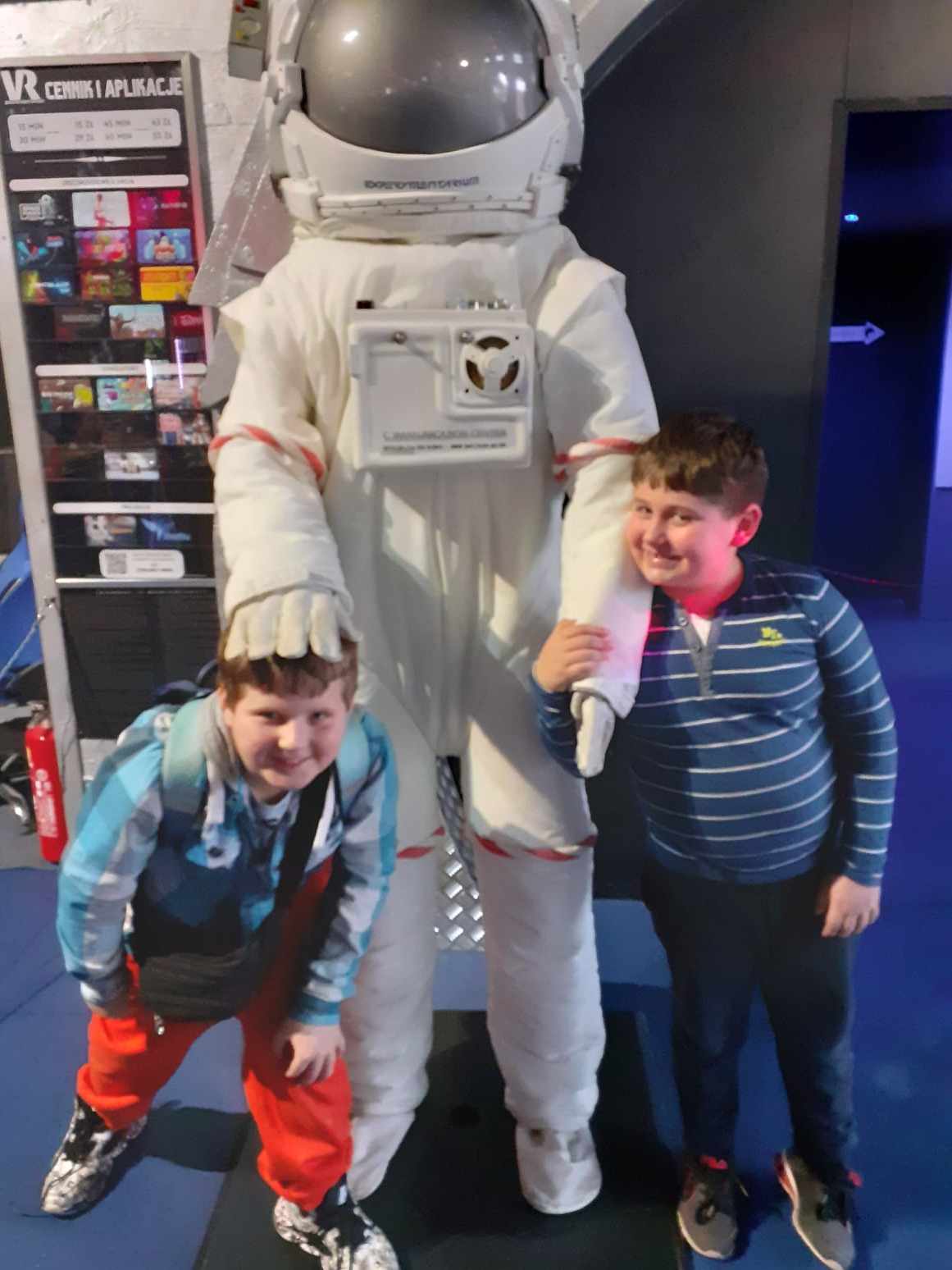 